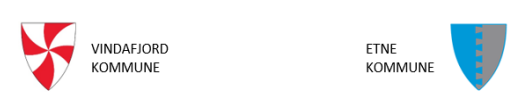 Rutine SYSTEMATISK PEDAGOGISK ARBEID i det ordinære barnehagetilbodet Pedagogisk analyse er eit verktøy gjennomgåande alt arbeid i barnehage.* Barnehagen kan nytta verktøy systematisk og for alle, sjølv om det i rutinen står «Etter behov».FOKUSTIDSYSTEMATISK PEDAGOGISK ARBEID  ANSVARSPRÅKHaust, alleAlle med (1-6 år) Pedagogisk leiarSPRÅKÅrlegTRAS (2-5 år). Gruppevis. Om barn strevar med språk, skal ein nytta TRAS individuelt. Pedagogisk leiarSPRÅKEtter behovAskeladden (2-6 år)Pedagogisk leiarSPRÅKHaust, alle 5-åringarBegrepsforståelse (gruppevis)Pedagogisk leiarSPRÅKEtter behovSPRÅK 5- 6 (5-åringar) og 20 spørsmål Pedagogisk leiarSPRÅKEtter behovNya SIT (3-7 år)MATEMATIKKEtter behovMIO- matematikken- individuelt- omgivelsene (2-5 år)Pedagogisk leiarMERKSEMDREGULERINGPSYKISK HELSEEtter behovTRAS (2-5 år) Alle med (1-6 år)«Fokus på tidlig innsats» Statped www.statped.noPedagogisk leiarFLEIRSPRÅKLEGE BARNEtter behovSpråkpermen- «Lær meg norsk før skolestart»  TRAS (eigen versjon av TRAS)20 spørsmålNya SITPedagogisk leiar